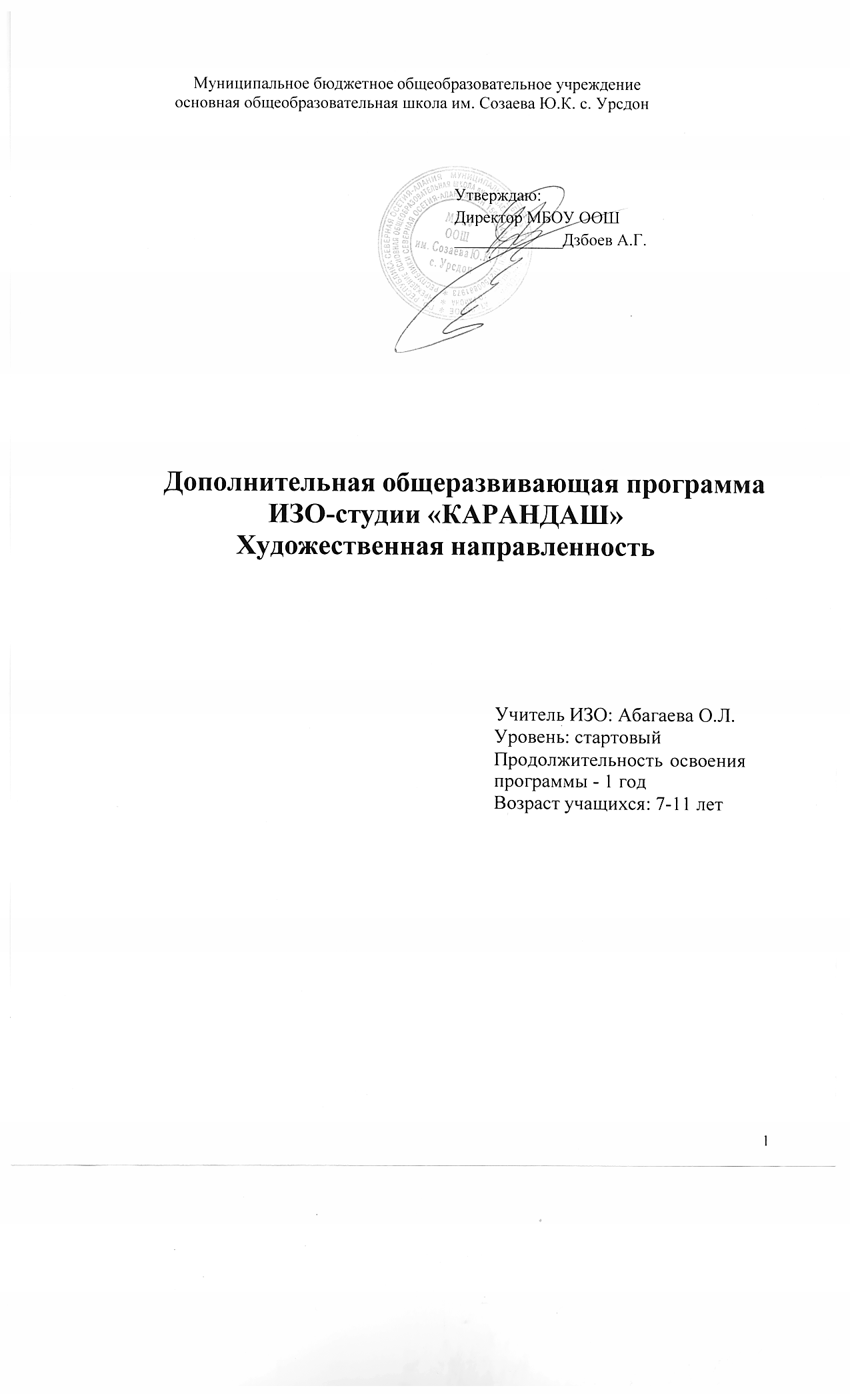 Пояснительная запискаДополнительная общеразвивающая программа реализуется в рамках художественной направленности.Программа составлена на основе требований Федерального государственного   образовательного   стандарта   и   с   учетом   программы«Изобразительное искусство и художественный труд» Б. М. Неменского, программы дополнительного образования «Студия изобразительного творчества» Н. В. Гросул, программы кружка изобразительного искусства«Апрель» И. И. Волобуевой.Дополнительная	общеразвивающая	программа	является модифицированной.Изобразительная деятельность занимает особое место в развитии и воспитании детей. Содействуя развитию воображения и фантазии, пространственного мышления, колористического восприятия, она способствует раскрытию творческого потенциала личности, вносит вклад в процесс формирования эстетической культуры ребёнка, его эмоциональной отзывчивости. Приобретая практические умения и навыки в области художественного творчества, дети получают возможность удовлетворить потребность в созидании, реализовать желание создавать нечто новое своими силами.Новизна программы состоит в том, что помимо традиционных методов обучения изобразительному искусству, применяются новые методы и технологии, которые развивают воображение, обогащают и раскрепощают ребенка в его творчестве. Особое место отводится изучению нетрадиционных способов изображения.Цель программы - обучение детей основам изобразительной грамоты и их активное творческое развитие с учётом индивидуальности каждого ребёнка посредством занятий изобразительной деятельностью, приобщения к достижениям мировой художественной культуры.Задачи программы:Обучающие (связаны с овладением детьми основами изобразительной деятельности):знакомить с жанрами изобразительного искусства;знакомить с различными художественными материалами и техниками изобразительной деятельности;способствовать овладению основами перспективного построения фигур в зависимости от точки зрения;способствовать приобретению умения грамотно строить композицию с выделением композиционного центра.Развивающие (связаны с совершенствованием общих способностей обучающихся и приобретением детьми умений и навыков, обеспечивающих освоение содержания программы):развивать у детей чувственно-эмоциональные проявления: внимание, память, фантазию, воображение;развивать колористическое видение;развивать художественный вкус, способность видеть и понимать прекрасное;способствовать улучшению моторики, пластичности, гибкости рук и точности глазомера;формировать организационно-управленческие умения и навыки (планировать свою деятельность; определять её проблемы и их причины; содержать в порядке своё рабочее место);развивать коммуникативные умения и навыки, обеспечивающие совместную деятельность в группе, сотрудничество, общение (адекватно оценивать свои достижения и достижения других, оказывать помощь другим, разрешать конфликтные ситуации).Воспитательные: (связаны с развитием личностных качеств, содействующих освоению содержания программы; выражаются через отношение ребёнка к обществу, другим людям, самому себе):формировать у детей устойчивый интерес к искусству и занятиям художественным творчеством;способствовать формированию уважительного отношения к искусству разных стран и народов;воспитывать терпение, волю, усидчивость, трудолюбия;воспитывать аккуратность.Учебно-тематический планСодержание программыРаздел 1. Введение в программу.Тема 1.1. Знакомство с программой. Особенности первого года обучения. Правила техники безопасности в изостудии.Знакомство с учебным планом первого года обучения. Основные формы работы. Знакомство детей друг с другом.Техника	безопасности в	изостудии.	Организация рабочего	места.Знакомство с художественными материалами и оборудованием.Раздел 2. Живопись.Живопись как язык цвета, цветное изображение мира. Отождествление художника и волшебника в древние времена.Тема 2.1. Свойства красок.Особенности гуаши: плотность, густая консистенция, возможность использования для перекрытия одного слоя краски другим, легкость смешивания, возможность получения разнообразных спецэффектов.Особенности акварели: прозрачность, «нежность». Знакомство с различными приемами работы акварелью. Особенности рисования по сухой и влажной бумаге (вливания цвета в цвет).Экспериментирование в работе с акварелью (снятие краски губкой, использование соли и выдувание соломинкой акварельных клякс).Практическое	занятие.	Работа	с	красками.	Выполнение	заданий:«Танец	дружных	красок»,	«Ссора	красок»,	«Сказочные	коврики»,«Витражные окошки».Тема 2.2. Смешивание красок.Знакомство с историей возникновения кисти. Различные типы кистей: жёсткие и мягкие, круглые и плоские, большие и маленькие. Правила работы и уход за кистями. Понятие различных видов мазков, полученных при разном	нажиме	на	кисть:	«штрих-дождик»,	«звёздочка»,	«кирпичик»,«волна». Главные краски на службе у Королевы Кисточки (красная, синяя, жёлтая), секрет их волшебства. Способы получения составных цветов путем смешивания главных красок.Практическое занятие. Выполнение заданий: «Цветик-семицветик»,«Радуга-дуга», «Праздничный букет», «Салют» (на выбор).Тема 2.3. Праздник тёплых и холодных цветов.Знакомство с богатой красочной палитрой на примере природных явлений (гроза, снежная буря, огонь, извержение вулкана). Деление цветов на тёплые и холодные. Особенности тёплых цветов (ощущение тепла, согревания). Особенности холодных цветов (чувство прохлады). Взаимодополнения тёплых и холодных цветов.Практическое занятие. Выполнение заданий: упражнение на зрительную и ассоциативную память «Холод – тепло», «Сказочное солнышко», «Золотая рыбка», «Морское дно», «Зимний лес».Тема 2.4. Ахроматические цвета.Ахроматические цвета (цвета бесцветные, различающиеся по светлоте). Богатство оттенков серого цвета. «Волшебные» возможности ахроматической палитры и деление цветов от светло-серого до чёрного. Понятие возможной перспективы при использовании ахроматических цветов (дальше – светлее, ближе – темнее).Практическое занятие.   Выполнение заданий:   «Сказочные горы»,«Кошка у окошка», «Туман».Тема 2.5. Красочное настроение.Деления цветов на насыщенные (яркие) и малонасыщенные (блеклые). Насыщенность как степень отличия цвета от серого. Приёмы постепенного добавления в яркий цвет белой или чёрной краски. Блеклые красочные сочетания. Изменения «настроения цвета» при добавлении белой краски. Цветовые ощущения в результате добавления белой краски (нежность, лёгкость, воздушность). Цветовые ощущения при добавлении чёрной краски цвета (тяжесть, тревожность, загадочность).Практическое занятие. Выполнение заданий: «Воздушные замки»,«Дремучий лес».Раздел 3. Рисунок.Рисунок как непосредственный вид искусства. Рисунок простым карандашом, фломастером, шариковой или гелевой ручкой, углём, пастелью, тушью, восковыми мелками.Тема 3.1. Какая бывает линия и что она может?Линии – начало всех начал. Классификация линий: короткие и длинные, простые и сложные, толстые и тонкие. «Характер линий» (злой, весёлый, спокойный, зубастый, хитрый, прыгучий).Практическое занятие. Выполнение заданий: «Линейная фантазия»,«Лабиринты».Тема 3.2. Точка.Точка – «подружка» линии. Способы получения точки на бумаги: лёгкое касание карандаша, касание другого рисующего предмета. «Характер точек»: жирные и тонкие, большие и маленькие, круглые и сложной формы. Техника пуантелизма (создание изображения при помощи одних лишь точек). Особенности работы в технике пуантелизма с использованием разнообразных изобразительных материалов (маркеры, пастель, цветные фломастеры и карандаши).Практическое занятие. Выполнение заданий: «Мир насекомых под микроскопом», «Черепашки в пустыне», «Волшебные поляны».Тема 3.3. Пятно.Пятно как украшение рисунка. «Характер пятен». Зависимость пятен от их плотности, размера и тональности. Техника создание пятна в рисунке. Изображение пятна разными способами: различным нажимом на рисовальный инструмент, наслоением штрихов друг на друга, нанесением на лист бумаги множества точек, сеточек или других элементов. Пятно, полученное с помощью заливки тушью (четкий контур, схожесть с силуэтом).Практическое занятие. Выполнение заданий: «Танец бабочек», «Образ доброго и злого сказочного героя».Тема 3.4. Форма.Понимание формы предмета. Знакомство с различными видами форм (геометрическими, природными, фантазийными), способы их изображения на бумаге. Формы и ассоциации.Практическое занятие. Задания-игры: «Построй сказочный город»,«Дорисуй чудо-юдо», «Отгадай фантастическое животное».Тема 3.5. Контраст форм.Контраст форм на примере осенних листьев и деревьев. Природа – самая талантливая художница (разнообразие «растительного царства»; различные природные формы и их строение). Соединение и комбинирование между собой различных контрастных форм.Практическое занятие. Выполнение заданий: «Листопад», «Дары осени», «Лесной хоровод».Раздел 4. Декоративное рисование.Декоративное рисование и его роль в развитии детей младшего школьного возраста. Декоративное рисование и возможности развития абстрактного мышления, творческой импровизации ребёнка.Тема 4.1. Симметрия.Понятие симметрии и асимметрии на примерах природных форм. Использование средней линии как вспомогательной при рисовании симметричной фигуры. Два игровых способа изображения симметрии:одновременное рисование двумя руками сразу;использование сложенного листа бумаги в технике «монотипия» с дальнейшей прорисовкой деталей.Практическое занятие. Задания-игры: «Чего на свете не бывает?»,«Чудо-бабочка», «Образ из пятна».Тема 4.2. Стилизация.Стилизация как упрощение и обобщение природных форм. Особенности художественного видения мира детьми: яркость восприятия, плоскостное мышление, двухмерность изображения. Стилизация как способ детского рисования. Знакомство с лучшими образцами народного творчества (прялки, туеса, вышивка, дымковская игрушка и др.).Практическое занятие. Выполнение заданий: «Жар-птица», «Древо жизни», «Сказочные кони».Тема 4.3. Декоративные узоры.Узоры как средство украшения. Узоры, созданные природой (снежинки, ледяные узоры на стекле). Узоры, придуманные художником. Выразительные возможности и многообразие узоров.Практическое занятие. Выполнение заданий с использованием необычных для рисования предметов – ватных палочек, расчёски, кулинарных формочек: «Узорчатые змейки», «Взлохмаченные человечки»,«Пёстрая черепашка».Тема 4.4. Орнамент.Орнамент – повторение рисунка через определённый интервал. Тайна ритма и создание с его помощью сложных узоров и орнамента. Чудесные ритмо-превращения (растительные и геометрические орнаменты).Практическое занятие. Выполнение заданий: «Весёлые строчки»,«Мамины бусы», «Цветочные гирлянды».Тема 4.5. Сказочная композиция.Сказка – любимый жанр художников. Сказка, увиденная глазами художника. Работа от эскиза («сказочной разминки») до композиции. Разнообразный характер сказочных героев.Практическое занятие. Выполнение заданий: «Оживший зачарованный мир», «Чудо-богатыри», «Добрая сказка».Раздел 5. Конструирование из бумаги.Конструирование из бумаги и его художественные возможности. Основные способы работы с бумагой. Способы сгибания, разрезания, склеивания бумаги.Тема 5.1. Работа с рваной бумагой.Рваная аппликация. Развитие мелкой моторики, подготовка детских пальчиков для более сложных действий.Практическое занятие. Выполнение заданий: «Лоскутный коврик»,«Петушок – золотой гребешок и ребятки- жёлтые цыплятки».Тема 5.2. Работа с мятой бумагой.Пластичная техника мятой бумаги. «Лепка» из мятой бумаги. Возможности мятой бумаги в удержании формы. Эффекты поверхности мятой бумаги. Фигурки из тонкой цветной бумаги. Роль техники мятой бумаги в формировании интереса детей к художественному творчеству и в развитии мелкой моторики.Практическое занятие. Выполнение заданий: «Лепим снеговика»,«Лепим бабочку».Тема 5.3. Смешанная техника (скручивание, складывание, резание бумаги).Разнообразие сортов бумаги: от рыхлой до гладкой, от тончайшей, прозрачной до шершавой и плотной. Использование свойств различных сортов бумаги в разнообразных игровых приёмах (скручивание, скатывание, сгибание, резание бумаги и т.д.).Практическое занятие.   Выполнение   заданий:   «Волшебный   лес»,«Смешные человечки», «Маскарадные маски».Раздел 6. Выразительные средства графических материалов Разнообразие выразительных средств графических материалов.Художественные образы, создаваемые с помощью графических материалов: добрые и злые, весёлые и грустные, простые и загадочные.Тема 6.1. Цветные карандаши.Техника работы цветными карандашами. Создание многочисленных оттенков цвета путем мягкого сплавления разных цветных карандашей.Практическое занятие.   Выполнение   заданий:   «Цветной   ветер»,«Принцесса Осень», «Разноцветные ёжики».Тема 6.2. Гелевые ручки, тушь.Знакомство с выразительными возможностями работы гелевой ручкой и тушью. Создание разнообразных линий (изящных и тонких или резких и жёстких). Рисование непрерывной линией и короткими мини-черточками (штрихами). Работа пером и тушью по влажной бумаге для передачи в рисунке характера «пушистого» пятна.Практическое занятие. Выполнение заданий: «Лесной волшебник»,«В траве», «Паук и паутина».Тема 6.3. Восковые мелки, фломастеры.Знакомство с техникой работы восковыми мелками и фломастерами. Экспериментирование с цветом (накладывание одного слоя на другой). Граттаж – процарапывание по восковому фону рисунка, залитого черной тушью. Рисование различными видами фломастеров (тонкими и широкими, цветными и монохромными).Практическое занятие. Выполнение заданий: «Весёлые и грустные клоуны», «Карусель».Тема 6.4. Пастель, уголь.Художественная возможность пастели, угля. Различные приемы работы: растушевка пальцем, рисование боковинкой и кончиком. Рисование на шероховатой тонированной бумаге: техника свободного, размашистого штриха с эффектом воздушности (пастель) и бархатностью (уголь).Практическое занятие. Выполнение заданий: «Золотой сон», «Букет в вазе», «Сказочный герой».Раздел 7. Итоговое занятие.Тестирование для проверки теоретических знаний обучающихся. Просмотр учебных работ и творческих заданий за учебный год.Организационно-педагогические условияСрок реализацииНастоящая программа рассчитана на 1 год обучения.Возраст учащихсяПрограмма предназначена для работы с обучающимися 7 -11 лет.Режим занятийЗанятия проводятся 1 раза в неделю по 40 минут.Форма обученияОчная.Форма организации образовательной деятельности учащихсяГрупповая, индивидуальная, всем составом. Наполняемость группы до    8 человек.Форма занятияТеоретические и практические занятия, обзоры поэтических новинок и отчёты о прочитанных книгах, дискуссии, беседы, викторины, встречи с художниками, конкурсы. Результатом занятий являются практические работы, конкурсы, праздники.Условия реализации программыПланируемые результатыВ результате реализации программы предполагается достижение определённого уровня овладения детьми изобразительной грамоты. Дети будут знать специальную терминологию, получат представление о видах и жанрах искусства, научатся обращаться с основными художественными материалами и инструментами изобразительного искусства.Дети будут:знатьосновные и дополнительные цветацветовую гамму красок (тёплые, холодные цвета);  понятие симметрии;  свойства красок и графических материалов;азы воздушной перспективы (дальше, ближе);основные приёмы бумажной пластики (складывание и скручивание бумаги);уметьсмешивать цвета на палитре, получая нужные цветовые оттенки;правильно использовать художественные материалы в соответствии со своим замыслом;грамотно оценивать свою работу, находить её достоинства и недостатки;работать самостоятельно и в коллективе.У детей будут сформированы:общеучебные навыкиумение организовывать и содержать в порядке своё рабочее место;личные качестватрудолюбие;самостоятельность;уверенность в своих силах.    Список литературыЛитература для обучающихся1. Белашов А. М. Как рисовать животных. – М.: Юный художник, 2002. Брагинский В. Э. Пастель. – М.: Юный художник, 2002.Дикинс	Р., Маккафферти Я. Как научиться рисовать лица. – М.: РОСМЭН, 2002.Иванов В. И. О тоне и цвете (в 2-х частях). – М.: Юный художник, 2001-2002. Лахути М. Д. Как научиться рисовать. – М.: РОСМЭН, 2000.Панов В. П. Искусство силуэта. – М.: Юный художник, 2005.Сэвидж Хаббард К., Спейшер Р. Приключения в мире живописи. – М.: РОСМЭН, 2003.Ткаченко Е. И. Мир цвета. – М.: Юный художник, 1999. Уотт Ф. Я умею рисовать. – М.: РОСМЭН, 2003.Чивиков Е. К. Городской пейзаж. – М.: Юный художник, 2006. Шабаев М. Б. Цветные карандаши. – М.: Юный художник, 2002.Литература для родителейАлексеева В. В. Что такое искусство. – М.: Советский художник, 1991.Берсенева Г. К. Ткань. Бумага. Тесто. Домашнее рукоделие.	– М.: Астрель, 2001.Дрезнина М. Г. Каждый ребенок – художник. – М.: ЮВЕНТА, 2002.Лопатина А., Скребцова М. Краски рассказывают сказки. – М.: Амрита-Русь, 2005.Мейстер А. Г. Бумажная пластика. Домашнее рукоделие. – М.: Астрель, 2001.Нагибина М. И. Из простой бумаги мастерим как маги. – Ярославль: Академия холдинг, 2001.Синицына Е. Умные занятия и игры. – М.: Лист Нью, Вече, 2002. Литература для педагогаБазанова М. Д. Пленэр. – М.: Изобразительное искусство, 1994. Гусакова М. А. Аппликация. – М.: Просвещение, 1987.Дубровская Н. В. Приглашение к творчеству. – СПб.: Детство-Пресс, 2004.Комарова Т. С., Размыслова А. В. Цвет в детском изобразительном творчестве.– М.: Педагогическое общество России, 2002.Компанцева Л. В. Поэтический образ природы в детском рисунке. – М.: Просвещение, 1985.Корнева Г. Бумага. – СПб.: Кристалл, 2001.Луковенко Б. А. Рисунок пером. – М.: Изобразительное искусство, 2000.Митителло К. Аппликация. Техника и искусство. – М.: Эксмо-Пресс, 2002.Михайлов А. М. Искусство акварели. – М.: Изобразительное искусство, 1995.Неменский Б. М. Образовательная область «искусство». – М.: ГОМЦ, Школьная книга, 2000.Неменский Б. М. Изобразительное искусство и художественный труд. – М.: МИПКРО, 2003.Полунина В. Н. Искусство и дети. – М.: Правда, 1982.Полунина В. Н. Солнечный круг. У Лукоморья. – М.: Искусство и образование, 2001.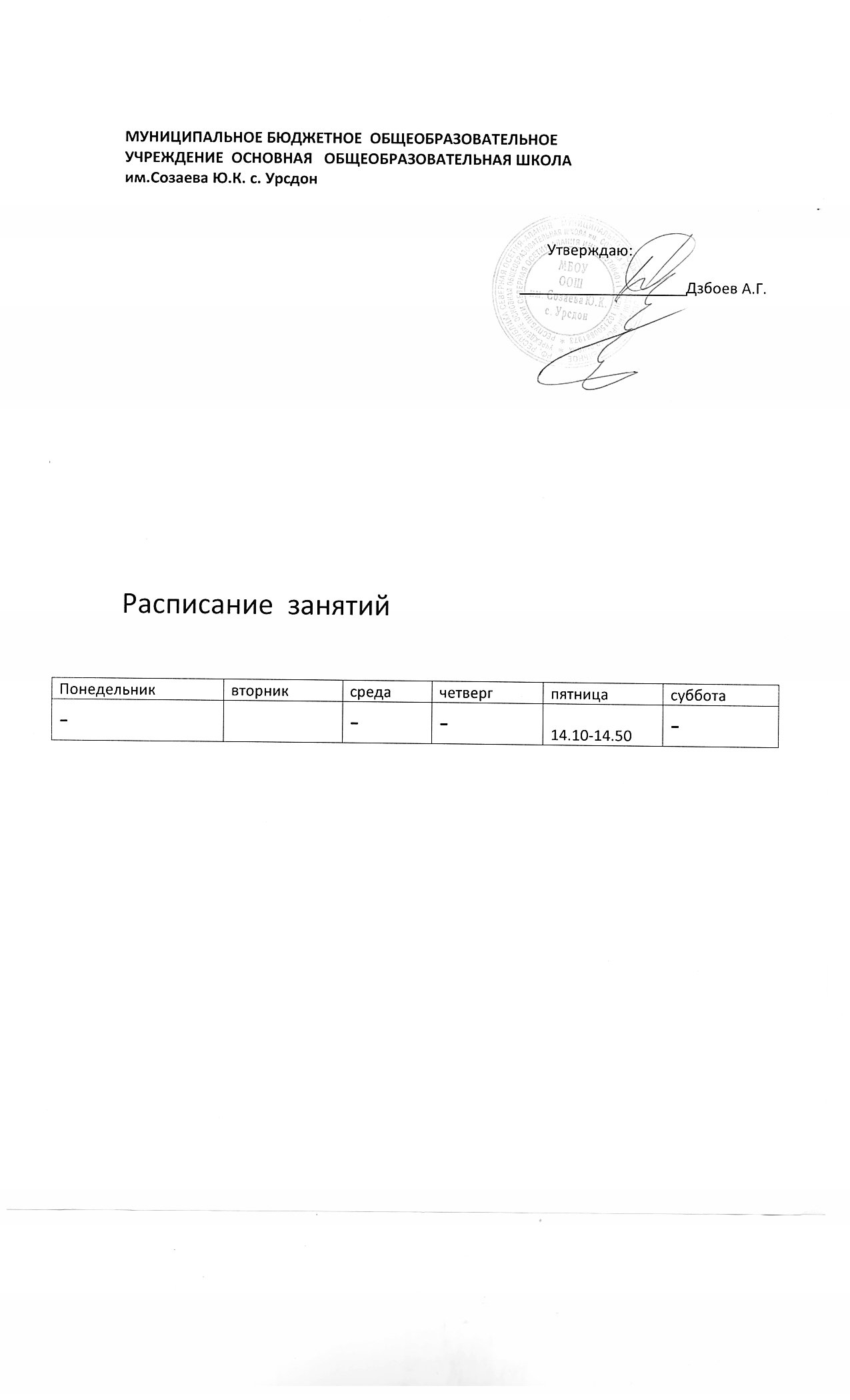 №Наименование разделов и темКоличествочасовКоличествочасовКоличествочасовФормы аттестации/ контроляп/пНаименование разделов и темТеорет.Практ.ВсегоФормы аттестации/ контроля1Введение в программу          1-11.1Знакомство с программой.        1--1.1Особенности первого годаОбучения.Правила техникибезопасности.        1--2Живопись-662.1Свойства красок-112.2Смешивание красок-112.3Праздник тёплых и холодныхцветов        -           112.4Ахроматические цвета-112.5Красочное настроение-22просмотр3Рисунок-883.1Какая бывает линия и что она-11может?3.2Точка-113.3Фабрика пятен-113.4Форма-223.5Контраст форм-23просмотр4Декоративное рисование1894.1Симметрия-224.2Стилизация-114.3Декоративные узоры-224.4Орнамент-114.5Сказочная композиция123просмотр5Конструирование из бумаги13     45.1Работа с рваной бумагой-115.2Работа с мятой бумагой-115.3Смешанная техника (скручивание,112просмотр5.3складывание, резание бумаги)112просмотр6Выразительные средства-556графических материалов-556.1Цветные карандаши-226.2Гелевые ручки, тушь-116.3Восковые мелки, фломастеры       -116.4Пастель, уголь-11просмотр7Итоговое занятие1-1тестированиеИтого:43034